123	NEW TRANSFER DEGREE PROGRAM PROPOSAL 456ASSOCIATE OF APPLIED SCIENCE (AAS)DEGREEINCIVIL TECHNOLOGY111213141516171819Department of Engineering StudiesNational Technical Institute for the DeafRochester Institute of Technology23242526	November 12, 20132728293031323334353637383940Table of ContentsGlossary of Terms	31.   Program Description and Purpose	4A. Brief description of the program as it will appear in the institution’s catalog	4B. List Educational and Career Outcomes	4C. How the program fits with the institution’s mission, vision, values and reputation.	5D. Describe how this program contributes to RIT’s strategic plan priorities and key result areas	5E. Describe curricular features that:	6F.  Describe and list documented curricular interconnections and integration between this program and otherdisciplines, programs and colleges at the University	6G. Describe the role of faculty in the program’s design	6H. Describe the input by external partners	7I.   Provide enrollment projections for Year 1 through Year 5	72.   Program Courses and Schedule	8A. List all required and elective courses in the program and show how a typical student would progress throughthe program.	8B. Identify courses on Table 1a that satisfy RIT’s General Education Framework.	10C. For every required course provided by a department other than the program’s home department, provide amemo of support in Appendix C from that department	10D. Non-traditional schedule (e.g., off-campus, on-line, etc.)	10E. For existing courses that are part of the major, submit a copy of the current catalog description	10F.  For all new courses, provide course outlines	133.   Faculty	144.   Financial Resources and Instructional Facilities	15A. Summarize the instructional facilities and equipment needed to ensure the success of the program	155.   Library Resources	156.   Admissions and Enrollment	16A. List all program admissions requirements for the proposed program	16B. Describe the process for evaluating exceptions to admission requirements	16C. How will institution encourage enrollment by persons from groups historically described as underrepresentedin the discipline or occupation?	167.   Academic Support Services	178.   External Review of Graduate Programs	179.   Credit for Experience	1710. Program Assessment and Improvement	1811. New/Emerging Field and Allied Health Areas	2112. Transfer to Baccalaureate Programs	2113. Application for Distance Education	21APPENDIX A - New or Revised Course Outline Form	23APPENDIX B - Enrollment and Market Analysis	24A. Detailed enrollment projections for the next five years	24B. Anticipated graduation rate	24C. Competing programs (regional and national)	25D. Anticipated geographic draw (regional, national and international)	25E. Program delivery format (full-time, part-time, on-site, off-site, distance learning, weekend learning)	25APPENDIX C - Internal Letters of Support	26APPENDIX D - Program Need and Marketability	27APPENDIX E - Space Allocation/Renovation Request	30APPENDIX F - Faculty Curricula Vitae	31APPENDIX G - Cost Model: Revenue / Cost Projections / Expenses	32APPENDIX H - ARTICULATION AGREEMENT	335253541	Glossary of Terms23	(RIT)  Rochester Institute of Technology45	(NTID) National Technical Institute for the Deaf, a College of RIT6(DES) The NTID Department of Engineering Studies is the home department for the AAS degree in CivilTechnology.9(AAS) Associate of applied science transfer degree for students who wish to become successfulbaccalaureate degree candidates in a selected RIT College but who are not qualified to do so as first yearstudents.1314	(NTID Students) Deaf and hard-of-hearing students enrolled in NTID1516	(Baccalaureate Students)  Deaf and hard-of-hearing students enrolled in programs in other RIT colleges1718	(BS) Bachelor of Science Degree1920	(CAST) College of Applied Science and Technology, a College of RIT21(CVET-BS)   Civil Engineering Technology, a bachelor of science degree program in the College ofApplied Science and Technology (CAST) at RIT2425	(CLA) College of Liberal Arts, a College of RIT2627	(COS) College of Science, a College of RIT2829	(CT) Civil Technology, the proposed Civil Technology AAS transfer degree program30(DAS) NTID’s Department of Access Services that provides Access services that are based upon eachstudent’s educational need and typically include sign language interpreting services, assistive listeningsystem, note-taking, or real-time captioning services.34(Transfer Agreement) Agreement entered into by NTID and CVET-BS whereby CVET-BS acceptsqualified graduates from the AAS Degree in Civil Technology into its baccalaureate program withsufficient transfer credits so that the students can potentially commence studying for a bachelor ofscience degree with junior-year status. This agreement is also referred to as the ArticulationAgreement.40411	1.	Program Description and Purpose23	A.  Brief description of the program as it will appear in the institution’s catalog4The NTID’s AAS in Civil Technology is a transfer associate degree program that preparesqualified students to apply for admission to the baccalaureate program in Civil EngineeringTechnology in the College of Applied Science and Technology. Students strengthen their skillsby taking courses taught by NTID faculty.9These courses systematically address the preparatory challenges that deaf and hard-of-hearingstudents face upon entry to the majors in the College of Applied Science and Technology. Theprogram capitalizes on courses offered through NTID’s Departments of Engineering Studies,English, and Science and Mathematics in order to prepare qualified students for entry to thebaccalaureate program.15Students in the Civil Technology major receive a comprehensive foundation in civil engineeringfundamentals: engineering graphics, computer aided design applications, construction materialsand methods, surveying, statics, strength of materials, and elements of building construction.Upon successful completion of the AAS degree in Civil Technology, students may enroll in thebachelor’s degree program in civil engineering technology.2122	B.  List Educational and Career Outcomes231.  Career Education: The intent of this AAS degree is to prepare students to qualify foradmission to CVET-BS program with junior year status. Students will complete NewYork State general education requirements for liberal arts, science and mathematics. Inaddition, students will complete five (5) technical courses in the field of study of civiltechnology. The curriculum will be responsive to technological advances in the civiltechnology area and will prepare students to meet the demands in a continually evolvingworkplace. The proposed program was designed to work with CAST’s BS CivilEngineering Technology program and offer students a new degree option for anattractive career education choice in the field of engineering studies.332.  Critical Thinking and Analytical Skills: In preparing for entry into the CVET-BSprogram, students will enhance their abilities in reading, writing, visual communication,critical thinking, problem solving, science, mathematics, and preparing lab reports.Students will have multiple opportunities in a variety of contexts to gather, process,organize and present information in technical and liberal arts courses. This program andthe CVET-BS program to which they will transfer will provide a basis for a lifetime ofintellectual inquiry.413.  Excellence: This proposed curriculum matches the academic rigor of CVET-BS.Students will demonstrate their abilities to establish quality study skills as well as highstandards of analytical and ethical conduct. The students will be evaluated on their workskills, attitudes, and behaviors in class.464.  Community and Personal Growth: Courses offer opportunities for self-discovery,personal and social responsibility, and enhancement of interpersonal skills as well aspromoting career awareness. As members of the NTID and broader RIT communities,students will have opportunities to expand their intellectual, social and culturalexperiences with deaf/hard-of-hearing and hearing students.15.  Access: NTID provides students with an array of opportunities to engage in learningactivities at RIT. Faculty and staff work together to provide students with equal accessto RIT educational and social programs.56.  Lifelong Learning: This program and the CVET-BS program to which they will transferwill promote in students the inclination and habit of intellectual inquiry conducive to alifetime of learning.910C.  How the program fits with the institution’s mission, vision, values andreputation.13RIT values NTID students and looks to them to make unique and innovative contributions toRIT’s academic community. President Destler, in his 2009 Address to the Institute, states that“NTID is one of the crown jewels of RIT, and we must do all we can to take advantage ofopportunities that the presence of this college on our campus provides.”18In turn, NTID is committed to recruiting and preparing its students to meet Dr. Destler’sexpectations. The NTID Strategic Decisions 2020 (SD 2020) states as one of the institute’sprimary strategies the expansion of associate+bachelor’s degree programs, “particularly inpartnership with those colleges of RIT where such programs do not yet exist.” The SD 2020also targets an enrollment of 255 deaf and hard of hearing students in the associate+bachelor’sprograms by the year 2020.  For the academic year 2012, NTID had 198 students enrolled inassociate+bachelor’s programs.  An enrollment increase of 25 percent is needed to meet thetargets set by SD 2020.27By joining the array of NTID AS and AAS programs that match the curriculum structure of otherRIT colleges, the AAS degree in Civil Technology will provide a path for students to obtain aCVET-BS baccalaureate degree with a maximum of transfer credits.31The transfer agreement between NTID and CAST shows the transfer credits from the proposedAAS degree (See Appendix H) into the Civil Engineering Technology program.34D.  Describe how this program contributes to RIT’s strategic plan priorities andkey result areas37The proposed CT program will provide qualified deaf and hard-of-hearing students with agreater chance for success in entering the CVET-BS program. The services of NTID, with itsexpertise in addressing the needs of deaf and hard-of-hearing students, will be utilized to createan educational climate within which these students will have a greater chance to achieve theireducational goals. In particular, the proposed CT program will contribute to RIT’s Strategic Planin the following key results areas (KRA):4445	KRA-1: Be renowned for student success46A key objective of the proposed CT program is to serve the needs of particular deaf andhard-of-hearing students who would otherwise struggle in the CVET-BS program.Furthermore, students who complete the proposed CT program will earn an AAS degree,unlike students who enter the CVET-BS program directly, are unable to complete theprogram, and will not earn a degree. Thus, the CT program will help to increase thegraduation rate by allowing students to earn a marketable AAS degree and by being betterprepared to enter and complete the CVET-BS program.34	KRA-2: Maximize opportunities for innovation, creativity, research, and scholarship5Students will have opportunities to explore global sustainability issues as they relate to thebuilt environment, such as infrastructure for water supply and energy networks. Studentswill be introduced to the International Building Code (IBC) and “green” building materials andsystems.1011	KRA-3: Execute with organizational/operational excellence12The proposed CT program will undergo an intensive annual outcomes assessment reviewwith the objective of meeting RIT’s program effectiveness goals. Led by the chairperson,the results of the review process will be discussed at annual department meetings andreported to RIT’s Assessment Management System.1718	KRA-4: Achieve the highest levels of stakeholder satisfaction19The NTID Department of Engineering Studies conducts an annual Student SatisfactionSurvey as part of the University’s Outcomes Assessment Plan. The results of the survey willbe reviewed annually and reported along with data from the outcomes assessment review toRIT’s Assessment Management System.2425	E.  Describe curricular features that:2627	facilitate and support student and faculty scholarship, research and creativity28The curriculum offers students several opportunities, particularly in lab-based courses, toexplore sustainable construction techniques. For instance, the Construction Materials &Methods I course (NCAD-255) requires students to build components of a building’s wallsection. Students study a variety of building materials and their value towards sustainability. Aspart of this activity, students will explore a number of non-traditional building materials.3435	address emerging disciplines36Students will be introduced to the pressing global issues related to sustainability and “green”construction materials and methods. Ethical, as well as the technical aspects of sustainableconstruction practices, will be explored.40F.  Describe and list documented curricular interconnections and integrationbetween this program and other disciplines, programs and colleges at theUniversity44The proposed CT program was developed with advisement of faculty from the CVET-BSprogram. The CT and CVET-BS programs will coordinate closely to provide CT graduates witha more effective transition to the baccalaureate program. The CT program will also utilizeexisting resources with the Computer Aided Drafting Technology (CADT) program in DES. TheCT students will work along with CADT students in the three NTID technical courses.5051	G.  Describe the role of faculty in the program’s design52The proposed AAS in Civil Technology program was designed and proposed by the chairpersonand two faculty of the NTID Department of Engineering Studies along with consultation of thepresent program coordinator of Civil Engineering Technology (CVET-BS), the baccalaureateprogram offered by the College of Applied Science and Technology (CAST). The programprovides a programmatic alternative for deaf and hard of hearing students who need academicpreparation in order to succeed in the CVET-BS program in CAST. The two colleges (NTID andCAST) aim to establish an articulation agreement with CVET-BS for the admission of AAS CivilTechnology graduates with junior-year status.910	H.  Describe the input by external partners11Because this proposed program is essentially an internal transfer agreement between NTID andCAST, there are no external partners involved.1415	I.	Provide enrollment projections for Year 1 through Year 516Projections for program enrollment are based on the expectation that overall NTID enrollmentwill continue at current levels of approximately 1,432 students. It is expected that an average of5 students will enroll in the AAS CT program per year over the next 5 years.20Enrollment projections for different subgroups of entering students are summarized below andeach subgroup is described in the narrative that follows.2324	Student Projections for the AAS CT program"Traditional" Students	"NewlyFirst YearSecond YearNAPE	DES AASOther NTIDAttracted" Students# of Entering Students# of Returning StudentsTotal ProgramEnrollmentYear 1	1	1	1	0	3	0 	3Year 2	1	1	1	1	4	2 	6Year 3	0	2	1	2	5	3 	8Year 4	0	2	1	2	5	4 	9Year 5	0	2	1	2	5	4 	92526Approximately ten students per year now enroll in the pre-baccalaureate engineering program(PBENG) hoping to transfer into either the College of Engineering or the College of AppliedScience and Technology program.  PBENG is a non-degree generalized preparation programfor transferring to baccalaureate engineering programs at RIT. The proposed AAS degreeprogram will provide students interested in the Civil Engineering Technology program a moreefficient route for entering the CVET-BS program.33On occasion, the proposed program would be appropriate for a “borderline” student who,without the proposed AAS program, would be placed in a career preparatory DES program. Inthe group of students who entered DES programs fall 2013, four (4) of 36 students had the mathand English profiles that would allow them to enter the CT program as proposed.38It is also anticipated that there will be an occasional “internal transfer” student entering the CTprogram following a stay in another program at NTID. It is not atypical of many deaf studentswho want a bachelor’s degree to transfer from one baccalaureate level program area to anotherto achieve this goal.43The first three categories represent the three “traditional” types of students who will be servedby the proposed program. In addition, it is projected that the proposed AAS CT program willappeal to students not presently attracted to NTID/RIT. In the table above, these students arelabeled "newly attracted" students.567	2.	Program Courses and Schedule8The proposed Civil Technology program offers a comprehensive curriculum of 65 total credithours taken over four semesters. Course experiences systematically address the preparatorychallenges that deaf and hard of hearing students face for successful entry into the CAST CivilEngineering Technology program. The courses are designed to prepare them to succeed oncethey have entered the CVET-BS program. The CT program includes three required NTIDtechnical courses totaling 9 credits. These three courses will be transferable to CAST as theequivalent of five required technical courses totaling 9 credits. Liberal arts and sciencescomponents include 25 credits from NTID, College of Science, and the College of Liberal Arts.1718	AAS Credit Summary1920	Total of 65 credits, 22 courses, projected over four academic semesters21Technical Component = 36 credits / 12 coursesCollege of NTID = 9 credits / 3 coursesCAST & COS = 27 credits / 9 courses2526	Liberal Arts and Sciences Components = 25 credits / 8 courses27Other courses=4 credits / 2 coursesElective = 3 credits / 1 courseFreshman Seminar = 1 credit / 1 course3132A.  List all required and elective courses in the program and show how a typicalstudent would progress through the program.3536	See Table 1a on the following page.1	Table 1a: Undergraduate Program Schedule23Civil Technology - AAS	Indicate academic calendar type: _X_Semester	Quarter		Trimester 	Other (describe)Cr: credits	LAS: liberal arts & sciences	Maj:  major requirement	New: new course	Prerequisite(s): list prerequisite(s) for the notedcourses7Notes:If possible, students are encouraged to take the CVET courses in Statics (CVET-210) and Strength of Materials (CVET-220), rather than the MCET courses listedabove (MCET-220 & MCET-221) for the AAS degree. However, the CVET-BS program will accept the MCET courses as substitutes, as shown above.11The elective in the first semester is typically based on science, mathematics, or English placement. The course may include Critical Reading & Writing (UWRT-100), Concepts of College Physics (NSCI-270), or another course as determined by the department chairperson.91	B.  Identify courses on Table 1a that satisfy RIT’s General Education Framework.23	The following general education courses are part of Table 1a41.  Foundation Coursesa.  First Year Seminar (LAS Foundation 1)b.  UWRT-150 Writing Seminar (LAS Foundation 2)89	2.  Perspectivesa.  LAS-P1 (ethical)b.  LAS-P2 (artistic)c.  LAS-P3 (global)d.  LAS-P4 (social)e.  PHYS-111 College Physics I w/ lab (LAS-P6, Scientific Principles)153.  General Education Electivesa.  NMTH-275 Advanced Math1819C.  For every required course provided by a department other than theprogram’s home department, provide a memo of support in Appendix C fromthat department2324	See Appendix C for internal letters of support.252627	D.  Non‐traditional schedule (e.g., off‐campus, on‐line, etc.)2829	Not applicable. All of the courses will be offered on campus in classrooms or labs.3031E.  For existing courses that are part of the major, submit a copy of the currentcatalog description3435	College of National Technical Institute for the Deaf Courses36NTID-NCAD-150	Engineering Graphics in AECThe objective of this course is to introduce students to engineering graphics as a means ofcommunication in the technical fields of architecture, engineering and construction (A/E/C). Thecourse is laboratory oriented and provides the student with basic skills to create professional 2Ddrawings. This comprehensive first course focuses on the use of AutoCAD software formechanical, architectural and civil drawings. The course assumes no prior knowledge ofengineering drawing or CAD. Class 2 Lab 3, Credits 3 (F)NTID-NCAD-180	Civil Technology GraphicsThe objective of this course is to develop an understanding of drawings and practices used inthe civil drafting field. Students engage in sketching exercises as well as use computer aideddrafting tools to create plans and drawings for civil engineering projects. Students areintroduced to mapping, surveying, GIS, plot plans, contour lines, highway layout, profiles andearthwork drawings. Students develop an understanding of the technical and legal purpose ofthese drawings and how to assemble them. No official prerequisites are required, but studentsshould have basic computer literacy skills. Class 2, Lab 3, Credit 3 (S)9NTID-NCAD-255	Constr. Materials & Methods IStudents study soil, aggregate, Portland cement concrete, asphalt cement concrete and woodproducts used for construction. Laboratory work focuses on testing soil, aggregates andPortland cement concrete. ASTM standards are used in all testing. Students also test mortarusing ASTM standards and follow building codes for framing construction. Students will engagein hands-on lab activities. (NCAD-108, NCAD-170) Class 2 Lab 3, Credit 3 (F)16NTID-NMTH-275	Advanced MathTopics from precalculus mathematics are studied with an emphasis on functions and graphs.Topics include the algebra of functions and the study of inverse functions. Rational, exponential,logarithmic and piecewise-defined functions are among those studied. Exploration ofmathematical concepts through the use of a graphing calculator is an integral feature of thecourse. Students may not take both NMTH-260 and NMTH-275 for credit without permission ofthe department. (0884-212 with a grade of C or better, or appropriate placement score) Class 2,Lab 2, Credit 3 (F, S)25NTID-NCAR-100	Freshman SeminarThe course provides entering NTID students with opportunities to develop/enhance academicskills, personal awareness, and community involvement in order to maximize their collegeexperience. Students have opportunities to explore and navigate the college environment,develop/reinforce academic skills and participate in service learning opportunities. Students areencouraged to establish meaningful connections with faculty, staff and peers. The coursepromotes the development of plans for ongoing growth and involvement in class and in theRIT/NTID and/or broader community. Class 1, Lab 1, Credit 1 (F,S)3435	College of Applied Science and Technology Courses36CAST-CVET-160	SurveyingIntroduction to fundamentals of surveying. Topics include: note taking; differential leveling;vertical and horizontal measurement; traversing; topographic mapping; horizontal, vertical,compound and reverse curves; earthwork; and GPS/GIS. (Co-requisite CVET-161) Class 3,Credit 3, (F)42CAST-CVET-161	Surveying LaboratoryStudents apply the fundamentals of surveying to field exercises using modern surveyingequipment. Field exercises include differential leveling, cross sections, traversing, topographicmapping, horizontal curve layout, vertical curve design, earthwork estimation, use of datacollectors, and GPS/GIS. (Co-requisite CVET-160) Lab 2, Credit 1, (F)4849CAST-CVET-170	Elements of Building ConstructionElements and details of building construction, both residential and commercial, are explored.The course does not focus on design, but rather on specific building components, and on howthese components work together to create a functional building. Some of the topics include:foundations, wood light frame, heavy timber frame, steel, concrete, masonry, glass, roofing,cladding systems, and interior finishes. The role of building codes in design and construction isintroduced. ‘Green’ building materials and systems are also introduced. Class 3, Credit 3 (S)8CAST-MCET-220	Principles of StaticsThis course provides an introduction to the analysis and design of structures and machines.Students learn to calculate unknown forces using the concept of equilibrium and free bodydiagrams and to calculate simple stresses and deflections for axially loaded members. Topicsinclude forces, moments, free body diagrams, equilibrium, friction, stress, strain and deflection.Examples are drawn from mechanical, manufacturing and civil engineering technology. (PHYS-111 with a grade of C or better) Class 3, Rec 1, Credit 3 (F, S)16CAST-MCET-221	Strength of MaterialsThis course provides an introduction to the analysis and design of structures and machines.Students learn to calculate stresses and deflections in axially loaded members, beams, shaftsand columns. Topics include statically indeterminate problems, thermal stress, stressconcentration, combined stress by superposition and Mohr's Circle. Students also gainexperience with laboratory equipment, experimental methods, team work, project managementand communications as they complete laboratory and project assignments. (MCET- 220 with agrade of C or better) Class 4, Rec 1, Credit 4 (F, S)2526	College of Science Courses27COS-MATH-171	Calculus AThis is the first course in a three-course sequence (MATH-171, MATH-172, MATH-173). Thiscourse includes a study of functions, continuity, and differentiability. The study of functionsincludes the definition, representations and the trigonometric functions. Limits of functions areused to study continuity and differentiability. The study of the derivative includes the definition,the basic rules including the chain rule, and implicit differentiation. Applications of the derivativeinclude problems in related rates and curve sketching. Class 3, Workshop 2, Credit 3 (F, S)35COS-MATH-172	Calculus BThis is the second course in three-course sequence (MATH-171, MATH-172, MATH-173). Thiscourse includes L'Hospital's Rule, optimization, Riemann sums, the Fundamental Theorem ofCalculus, techniques of integration include substitution, integration by parts, and partial fractions.The applications of the definite integral include areas between curves, volumes, arc length, andaverage values of functions. (C or better in MATH-171 or 1016-171T) Class 3,Workshop 2,Credit 3 (F, S)43COS- PHYS-111	College Physics IThis is an introductory course in algebra-based physics focusing on mechanics, waves, andoptics. Topics include kinematics, planar motion, Newton’s laws, gravitation; rotationalkinematics and dynamics; work and energy; momentum and impulse; conservation laws; fluids;simple harmonic motion; mechanical and electromagnetic waves; geometrical optics; physicaloptics and interference; data presentation/analysis and error propagation. The course is taughtusing both traditional lectures and a workshop format that integrates material traditionally foundin separate lecture, recitation, and laboratory settings. (Competency in algebra, geometry andtrigonometry.) Class 2, Workshop 4, Credit 4 (F, S, Su)COS- PHYS-112	College Physics IIThis course is an introduction to algebra-based physics focusing on thermodynamics, electricityand magnetism, and elementary topics in modern physics. Topics include heat andtemperature, laws of thermodynamics, electric and magnetic forces and fields, DC and ACelectrical circuits, electromagnetic induction, the concept of the photon, and the Bohr model ofthe atom. The course is taught using both traditional lectures and a workshop format thatintegrates material traditionally found in separate lecture, recitation, and laboratory settings.(COS-PHYS-111). Class 2, Workshop 4, Credit 4 (F, S, Su)9COS- CHMG-121	Chemical Principles & ApplicationsThis course is an introduction to basic concepts of chemistry, assuming limited prior experience.Topics include the periodicity of the elements, chemical bonding, stoichiometry, solutions, andstates of matter. The laboratory component gives students experience with basic laboratorytechniques: gravimetric, volumetric, thermal and titration analyses, and use these techniques toanalyze chemical reactions. The lecture and lab are supported by workshop-style problemsessions. Offered in traditional and online formats. Class 2, Lab 3, Credit 3 (F, S, Su-online only)1718	College of Liberal Arts Courses19COLA- UWRT-150	Writing SeminarThe Writing Seminar is a three-credit seminar limited to 19 students per section. The course isdesigned to develop first-year students’ proficiency in analytical writing, rhetorical reading, andcritical thinking. Students will read, understand, and interpret a variety of texts representingdifferent cultural perspectives and/or academic disciplines. Academic, non-fiction texts, chosenaround a particular theme, are designed to challenge students intellectually and to stimulatetheir writing for a variety of contexts and purposes. Through inquiry-based assignmentsequences, students will develop academic research and literacy practices that will be furtherstrengthened throughout their academic careers. Particular attention will be given to the writingprocess, including an emphasis on teacher-student conferencing, self-assessment, classdiscussion, peer review, formal and informal writing, research, and revision; small class sizepromotes frequent student-instructor and student-student interaction. The course alsoemphasizes the principles of intellectual property and academic honesty for both currentacademic and future professional writing. Class 3, Credit 3 (F, S, Su)34353637	F.  For all new courses, provide course outlines3839	There are no new or revised courses in this AAS proposal.401	3.	Faculty2All of the NTID technical courses are taught by NTID faculty who use direct instruction, including, but not limited to: sign language, spokenlanguage, printed/visual aids, web-based instructional materials, and individual tutoring. The remainder of the courses in the AAS programwill be taught by CAST, COS and COLA faculty. The mathematics and science general education courses will be taught by NTID and COSfaculty. Students taking courses taught by CAST, COS, or COLA faculty members may request educational access services which includesign language interpretation, assistive listening systems, speech to text transcription and note taking.89	If needed, the department maintains a list of adjunct faculty available for the courses listed in the table above.1011	See Appendix F for faculty Curricula Vitae.141	4.	Financial Resources and Instructional Facilities2A.  Summarize the instructional facilities and equipment needed to ensure thesuccess of the program5There are no new resource implications for this program. All of the technical courses areexisting courses within the CADTEC-AAS program or the CVET-BS program. If studentenrollment remains at projected levels, the CT program will use courses, faculty, equipment,space and support services already available within RIT’s colleges. In the event that enrollmentincreases to more than 15 students, the Engineering Studies department will seek additionalinstructional and tutoring resources.12For more information on the new program cost model, see Appendix G. The cost model wasdeveloped by Mr. Michael Serve, the Assistant Vice-President for NTID Finance and Budget.151617181920212223	5.	Library Resources24Because the program is an internal transfer program to a long-time existing program at CAST inCivil Engineering Technology, the RIT library currently maintains resources available forresearch in the field of civil engineering. Resources include journals, books, e-books, andaccess to a variety of maps including USGS quad maps.29Please refer to a supporting letter from the NTID Education Librarian, Joan Naturale, inAppendix C.321	6.	Admissions and Enrollment23	A.  List all program admissions requirements for the proposed program4Applicants must meet the general requirements for acceptance to RIT through NTID as detailedin RIT’s Undergraduate Bulletin. RIT and the U.S. Department of Education have agreed onthese standards.8Entry criteria into the AAS degree program in Civil Technology are based on the applicant’sprojected ability to complete graduation within a typical program mask timeline. Incoming first-year NTID students pursuing this degree option will need to meet the following entryrequirements:13	ACT Composite Score of 18 (20 Math, 16 Reading) or higher; and,	Liberal Arts Placement of UWRT-100 Critical Reading & Writing or higher; and,	NTID Math placement at NMTH-275 Advanced Math or higher; and,	After a single NTID science course, NSCI-270 Concepts of College Physics, be ready forentry into PHYS-111, the COS College Physics I course.19Internal transfer students who are pursuing this degree option will need to meet the entryrequirements for this program as follows:22	Successful completion of Critical Reading & Writing (UWRT-100); and,	Overall GPA in courses at NTID/RIT of 2.5 and higher; and,	Successful completion of NTID NMTH-250 level mathematics course or higher; and,	Successful completion of NTID NSCI-250 level science course or higher2728	B.  Describe the process for evaluating exceptions to admission requirements29Requiring at least an ACT composite score of 18 is consistent with published ACT “standardsfor transition” suggesting that “16-19 (is the) minimum level of performance to enter credit-bearing college courses” for transfer degree purposes. The typical students who satisfy themath and English entrance requirements will be prepared to complete the AAS degree in twoyears. The department chairperson will reserve the right to evaluate borderline applicantsthrough the normal NTID admission process.36C.  How will the institution encourage enrollment by persons from groupshistorically described as underrepresented in the discipline or occupation?39While limited to students who meet the RIT and NTID admissions criteria, this proposed AAStransfer degree program is expected to enhance enrollment by attracting new and retainingexisting NTID students. The proposed course of study offers engineering minded students fromall demographics an attractive alternative program to qualify them for admission to the CVET-BS major and subsequently graduate with a bachelor of science degree within two years of theiradmission. This option has historically not been available to these students and has not beenmarketed to prospective students. The NTID Admissions Office will recruit and admit deaf andhard-of-hearing students both nationally and internationally. Recruitment practices andprocedures will be in accordance with those established by NTID and RIT.491	7.	Academic Support Services2The CT program will use a variety of approaches to advise and counsel its students. The DESalso has academic counselors assigned to work with the CT students from the NTID CounselingServices. Presently, all programs within the DES employ the following strategies:6	Use the RIT “early alert” program on a semester basis. Identified students, their NTIDcounselor, and the Chair are notified of potential academic challenges. Appropriate earlyintervention strategies are then planned.10	Hold team meetings with students placed on probation or returning from suspension.The Chair and counselor will conduct individual meetings with students to discusspossible academic/social barriers, to determine solutions, and to establish performanceexpectations.15	Discuss student concerns at a program meeting. NTID counselors of DES studentsregularly attend program meetings. At DES program meetings, faculty use the first partof the meeting to identify and to discuss typical “student concerns” such as attendance,class participation, quality of work, and personal-social problems. Appropriateintervention strategies are often discussed.21Additional strategies will be considered if students are not succeeding in courses andtransferring at the anticipated rate since these students have the goal of transferring to BS levelprograms. Involving faculty or staff from the CAST Civil Engineering Technology program maybe appropriate.26In addition to academic advising, the DES will provide tutoring services for CT students takingcourses from the CVET-BS program and other colleges of RIT. Currently, adjunct faculty areproviding tutoring services remotely for students cross-registered in the CVET-BS program.These tutoring services will also be available for the two years of this AAS program and the firstyear of the CVET-BS program after transfer.32333435	8.	External Review of Graduate Programs3637	Not applicable for this AAS transfer degree program.38394041	9.	Credit for Experience4243	The CT program will not grant substantial credit for prior learning derived from experience.441	10.	Program Assessment and Improvement2The essential goal of the Civil Technology program is to prepare students for enrollmentin Civil Engineering Technology program. Students will gain fundamental skills andknowledge related to Civil Engineering Technology. The curriculum is designed to fosterthe development of both hard and soft skills that students will need to begin a successfulcareer.8The curriculum, along with the Program Level Outcomes Assessment Plan, wasdesigned to incorporate a broad and fundamental view of the civil engineeringtechnology field. The courses include instruction in computer aided engineering tools,civil engineering graphics, construction materials and methods, surveying, statics,strength of materials, and structures. The essential breadth and depth of content willprepare students for entry into the CVET-BS program, which is ABET (AccreditationBoard for Engineering and Technology) accredited.16The CT program aligns with the RIT academic program profile by providing students withknowledge and understanding of the following:19	Principles and practices of the civil engineering profession, where the outcomesof technical literacy, ethical reasoning and global interconnectedness areessential.23	Infrastructure planning and design that align well with the essential outcomes ofcritical, creative and innovative thinking.26	The impacts of civil engineering solutions in a global and societal context whereoutcomes of critical thinking, ethical reasoning, and integrative literacies arefundamental to infrastructure improvements for society anywhere in the world.30See the table on the following page for the Outcomes Assessment Plan for the AAS inCivil Technology. The chairperson of the NTID Department of Engineering Studies willcoordinate the assessment process. Data will be collected and discussed at yearlydepartmental meetings. Results of outcomes assessment measures and the use ofresults will be reported at the college level on a yearly basis and posted to RIT’sAssessment Management System website at www.rit.edu/academicaffairs/outcomes/.The AAS program will be evaluated, annually, based on student success in meeting theidentified outcomes and consideration of emerging trends in liberal arts education.391Program Name/College:Program Level Outcomes Assessment PlanCivil Technology (CT) / National Technical Institute for the Deaf (NTID)College Contact for Program Assessment:     James Fugate (Program Assessment Coordinator) & Dino Laury (Department Chair) 	123456	Note: Accreditation and external program review is not applicable for this AAS transfer degree program.1	11.	New/Emerging Field and Allied Health Areas23	Not applicable for this AAS internal transfer degree program.4567	12.	Transfer to Baccalaureate Programs8The AAS CT program prepares qualified NTID students for admission into the CVET-BSbaccalaureate program with junior-year status. Students who graduate from the proposedprogram should be as well prepared as any student transferring to RIT with a two-year collegeeducational experience. Entry into other four-year engineering technology programs, eitherwithin or outside RIT will be possible as well, although the number of courses accepted fortransfer may be less.15The proposed AAS requires a minimum of 65 credits of which 61 (94%) are transferable toCVET-BS. The program can be contrasted with the CVET-BS program. For CT students, therewill be:19	Entry points to accommodate NTID English and Math to allow students to “catch up” toother students accepted directly into CAST CVET-BS program.22	Three NTID course offerings in the CAD and construction materials areas which, as agroup, are structured to provide a foundation for deaf students in civil technology. Thesethree courses encompass the material and skill sets addressed in three courses taughtin the first three semesters of the CVET-BS program.27	Academic supports and accommodations inside and outside the classroom to increasethe effectiveness of instructional interventions and to bolster the quality and amount ofresources that can be made available for the success of the student.31The articulation agreement (see Appendix H) shows the required AAS courses anddemonstrates the transferability of them to the CVET-BS baccalaureate program.34353637	13.	Application for Distance Education3839	Not applicable for this AAS internal transfer degree program.404142431	APPENDICES21	APPENDIX A ‐ New or Revised Course Outline Form234	There are no new or revised courses as part of this AAS internal transfer proposal.51	APPENDIX B ‐ Enrollment and Market Analysis23	A.  Detailed enrollment projections for the next five years4Projections for program enrollment are based on the expectation that overall NTID enrollmentwill continue at current levels of approximately 1,432 students. It is expected that an average of5 students will enroll in the AAS CT program per year over the first 5 years of the program.These students are projected to come from the following groups:9	Students directly admitted to NTID with an ACT score of 18 (20 Math, 16 Reading) whoare interested in Civil Engineering Technology12	Students currently enrolled in the DES Pre-Baccalaureate program (NAPE) hoping totransfer into either the College of Engineering or a CAST program15	“Borderline” students who, without the proposed AAS program, would be placed in acareer preparatory Engineering Studies (ES) program18	“Internal transfer” students entering the CT program following a stay in another programat NTID21	Students not presently attracted to NTID/RIT who would come because of the newprogram242526	B.  Anticipated graduation rate27The overall NTID graduation rate historically has been 51 percent. The DES anticipates that theproposed CT program will graduate a like percentage — at least. In fact, the DES believes thatthe CT program could enhance the graduation rate because students will earn an AAS degreeupon completion of the CT program even if they do not complete the baccalaureate degree.3233	There are two caveats offered for any projection made:34	It could be anticipated that a number of students may transfer to the CAST CVET-BSprogram before graduating from the CT program. This would not necessarily be anundesirable occurrence. The benefits that would accrue to students enrolled in theproposed program would occur largely in the first year. In the second year, students aretaking courses offered by CAST or other colleges, e.g., Liberal Arts.40	Some students may not complete the CT degree, instead choosing to transfer to acareer-focused AAS program within the Department of Engineering Studies. This, too, isnot an undesirable outcome, depending on the student and his or her circumstances.44451	C.  Competing programs (regional and national)2The CT curriculum is modeled after the first two years of CAST’s CVET-BS program. As such, itnot only has the potential to be an effective transfer program but will be efficient as well. Theonly rival to the two-year program proposed will be the first two years in CAST’s CVET-BSprogram. The proposed program has two kinds of advantages over the first two years of thisprogram.8First, the curriculum as proposed is designed to provide a supportive foundation optimizing thesuccess of deaf and hard-of-hearing students. Second, as is central to its mission, NTID has along history of providing deaf and hard-of-hearing students the support needed to succeedacademically. For courses offered at NTID, students can expect faculty who use sign language,small classrooms and equipped labs. For courses offered through RIT colleges other than NTID,NTID-supported students will have assigned faculty tutors. In addition, as NTID-supportedstudents, they will have available to them an extensive array of both academic and academic-related support services. Finally, in contrast to any college in the country, except GallaudetUniversity in Washington, D.C., students can experience an active vibrant deaf communityoffering social, recreational and cultural opportunities both on and off campus.19Beyond RIT, the competing programs will typically be two-year transfer degree programs atarea community colleges. According to Mr. Scott Wolcott, the major feeder schools for CVET-BS are Monroe C.C., Hudson Valley C.C., Canton SUNY, Broome C.C., Erie C.C. and GeneseeC.C. The proposed CT program will also have the same comparative advantages over thesefeeder schools as the first two years of the CVET-BS program, as was mentioned previously.NTID is an institution unlike any other institution in its mission to provide quality technicaleducation to deaf and hard-of-hearing students.272829	D.  Anticipated geographic draw (regional, national and international)30The NTID Admissions Office will recruit and admit deaf and hard-of-hearing students bothnationally and internationally. Recruitment practices and procedures will be in accordance withthose established by NTID and RIT.3435E.  Program delivery format (full‐time, part‐time, on‐site, off‐site, distancelearning, weekend learning)38This program will serve predominantly full-time students who will be on campus two semesterseach year.41421	APPENDIX C ‐ Internal Letters of Support2Jennifer Gravitz, Interim Chair	NTID Department of Liberal StudiesScott Hooker, Director of Admissions	NTID Enrollment ManagementDino Laury, Department Chair	NTID Department of Engineering StudiesMatt Lynn, Interim Chair	NTID Department of Science & MathematicsJohn Macko, Director NCE	NTID Center of EmploymentJoan Naturale, Deaf Education Librarian	Wallace LibraryScott Wolcott, Program Chair	CAST Civil Engineering Technology10R·I·T	Rochester Institute of Technology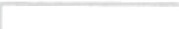 Nation al Tech nical Institute for the Deaf Department  of Liberal  StudiesLyndon  Baines Johnson  Building 52 Lomb Memorial Drive Rochester, NY 14623-5604585-475-6327  (V/TIY)October 24, 2013Fax  585-475-6500RE: Proposed AAS Degree in Civil TechnologyDear Professor Fugate and Curriculum Committee Members:As Chair of the NTID Department of Liberal Studies (DLS), I am pleased to offer my support of the proposed Civil Technology AAS degree program.DLS offers  an array of courses  ranging from developmental  English to Writing  Semina r as well as LAS courses  carrying the social, artistic, global and ethical perspectives .   Students  enrolled in the CT AAS  program will find their  required writing and LAS courses  readily available to them and taught  in American  Sign  Language  by experienced,  discipline  based  DLS faculty .Mr. Laury's proposal for the AAS CT degree meets NTID's and RIT's stated missions by providing a direct and cost effect academic path for students to gain the requisite skills, and the AAS degree, to prepare them for admission to the CVET-BS baccalaureate program with junior year status .I wholeheartedly  endorse this proposed degree and urge the RIT Curriculum Committee to approve it.e truly yG:: P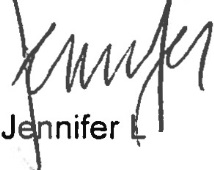 Cnair, NTID Department of Liberal StudiesR·I·T	Rochester Institute of TechnologyN11D Office of Admissions Lyndon  Baines Johnson  Hall 52 Lomb Memorial Drive Rochester, NY 14623-5604 585-475-6700585-743-1366 {videoph one)866-644-6843 (toll free)October 9, 20 13585-475-2696  (fax)To Whom It M ay Concern:I  an1 writ ing to offer my  fu ll support  fi..lr the developmen t of a new  AAS degree program  in Civil Technology.    I  have  read  t he proposal  and descri pt io11 of the program,  and  agree completel y  thatt ht: creation of such a program is an excellent idea, and one that is essential for us to implement.As is stated i n t he program goals, t he A AS i n Civi l Technology is an Associate+ Bachelor's degree program  t hat  prepares  students  to enter and  successfully complete  a baccalaureate program  i n the College of Applied Science and Technology  i n Civi l Engi neering Technology . sec the abi li ty for students to a11iculate from an NTI D program  to a CVET-BS program as a needed opt ion for current students. and from a market i ng and recruitment  perspecti ve, it is ani m portant  option   for  prospect i ve  st udents,  one  that  could   very  well  hel p  influe11cc  thei r  decision to  enrol   .Based on marketi ng research, applica tion t rends, and admissions anecdotal  i nformation, this program wi ll meet t he needs and he of i11terest of many of our prospecti ve and current students.Please contact  me i f you ha ve any quest ions regardi ng this letter of support. Sincere l y yours.Gt ('/Scott C. Hooker, DirectorN TI D Office of  Adm issions Rochester  I nst i t ute of Technolog y•Rochester Institute of Technology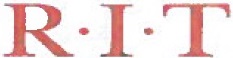 National Technical Institute for the Deaf Department of Engineering Studies Lyndon Baines Johnson Building52 Lomb Memorial  Drive Rochester, NY 14623-5604585-475-6782 V/TDD  Fax 585 475-6366September 5, 2013RE: Civil Technology Transfer Program (A+B)Dear NTID Curriculum Committee,In responses to the NTID's Strategic Vision 2010 and Strategic Decision 2020, this is the blueprint for curriculum growth and development . The Department of Engineering Studies Curriculum Development Team (Team: James Fugate, William LaVigne, Dino Laury) and DES Curriculum Committee (i.e.,the entire department) recommended the establishment of a Civil Technology - AAS degree transfer program.Bachelors and Masters Degrees are fast becoming the degrees of choices for the deaf and hard-of­ hearing students and initial job placement at the professional level in an increasingly demanding marketplace. Moreover, the plan is to expand transfer degree programs that will better serve the higher achieving segment of NTID deaf and hard-of-hearing students because whose test scores upon entry to NTID are sound, but not quite sufficient, to quality for direct admission to RIT's baccalaureate programs than attending other schools. Perhaps one of the NTID's greatest strengths is its outstanding track  record of assisting high-potential students who not only gain admission to, but to successfully graduate from the other colleges at RIT at rates comparable to or better than their hearing peers.This development of the transfer degree program was a joi nt effort between CAST and NTID colleges at RIT and provided for a seamless transition into a bachelor degree in Civil Engineering Technology.Ultimately, as a department chairperson, I would not hesitate to support this program's offerings. Sincerely,Dino Laury, ChairpersonDepartment of Engineering Studies, NTIDR·I·T	Rochester Institute of TechnologyNational Technical Institute for the Deaf Department of Science and Mathematics Lyndon Baines Johnson Building52 Lomb Memorial  Drive Rochester, NY 14623-5604585-475-6478October 24. 2013To Whom  I t May  Concern ,I fully suppo11the proposal to establish the AAS degree in civil technology at NTID.  This program will include a number of math and science courses offered at NTID and by RIT's College of Science (COS).  The one math course, Advanced Mathematics (NMTH 275). that is expl icit ly req uired by this ne\v program is offered every semester by my department and helps to prepare students for t ransfer into COS-level calcul us (e.g.• M ATH 1 71 : Calcul us A and MATHI 72: Calcul us B).  Students in the new civi l technology program may also elect to take a preparatory  physics course, Concepts of College Physics (NSCI 270), that  has recently  been developed by my department in order to prepare themsel ves for COS-level physics (e.g., PH YS 11 I : Physics 1 and PH YS 1 12: Physics II).Furt her, faculty in my department serve as tutors for NTI D-support ed students who are enrolledi n COS math and science courses. Students in this civil technology program will therefore have access to tutors who have a graduate degree (M.S. or Ph .D.) in thei r area of expertise, who are also fl uent in A merican Sign Language, and who have experience working with deaf and hard ­ of-hearing students.I n short, I  feel t hat the proposed AAS degree i n civil technology  is well-designed  and students in t his program will be trai ned and supported by my department in a n um ber of ways .Sincerely,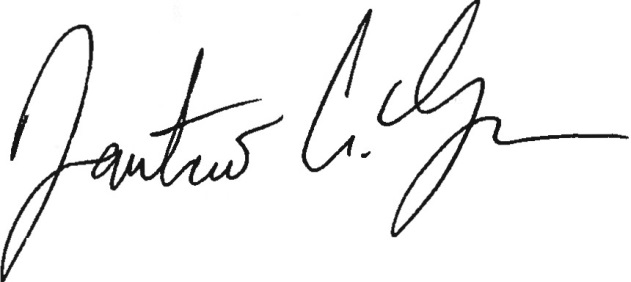 Matt hew A. Lynn, Ph.D.I nteri m Chai rman and Associate Professor of ChemistryRochester Institute of Technology---.....October 15, 2013Mr. James FugateRIT/NTID Engineering Studies DepartmentDear Mr. Fugate:National Technical Institute for the DeafCenter on Em ployment 52 Lomb Memorial DriveRochester, NY 14623-5604585-475-6219585-475-7570 faxwww.rit.edu/ntid/coops/jobsThe NTID Center on Employment (NCE) is in full agreement with the proposed establishment of a new AAS Transfer degree program for the Civil Technology program, allowing qualified students to transfer to the CAST Civil Engineering Technology Bachelor's program.The establishment of this transfer degree program is consistent with what the architecture, engineering, and construction industries are seeking, ie, employees from two/four years degree programs in Civil Engineering Technology.   In addition, as you know, we are finding that more students considering NTID for their college degree are expecting to initially graduate with a BS degree. With a certain percentage of these students not fully academically ready for the BS level, transfer degree programs allow them to strengthen their skills and knowledge in areas to improve and be prepared in two years to move into the BS degree programs.NCE has continuously developed good working relationships with faculty from the Engineering Studies department , so we are fully prepared to help the transfer students as they complete the AAS transfer degree and work with them as they enter their BS program.We look forward to working with the Engineering Studies department and this new transfer degree program!gSincterely,Mr. John Macko Director, NCE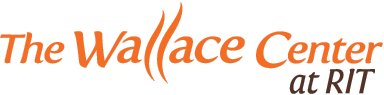 MemorandumTO:	Dino Laury, Chair, Department of Engineering Studies, NTIDJames Fugate, Instructor, Department of Engineering Studies, NTIDCC:	Shirley Bower, Director, RIT LibrariesSheila Smokey, Manager, RIT Libraries Acquisitions & Serials FROM: Joan Naturale, NTID Librarian, RIT LibrariesDATE:   October 8, 2013RE:	Library support for proposed AAS degree in Civil EngineeringThe following outlines the impact of NTID’s Department of Engineering Studies proposed AAS in Civil Engineering program.This program will have a minimal impact on the library’s services and collection of books, journals, and databases.RIT Libraries now use a demand/user driven model of acquisition for the majority of its book purchases ensuring books purchased are those that users want.Our current holdings (journals and databases) are at acceptable levels for associates, bachelors and masters level programs. This is based on requests for books not published yet and new journal titles from an anticipated number of 4 faculty, and 5 AAS students.The AAS degree in Civil Engineering will certainly benefit from resources already purchased to specifically support engineering such as ASCE Civil Engineering Database, ASM Handbooks, Ebrary, IEEE Xplore, Web of Science, and the SPIE Digital Library to name a few.Requested journal articles and books not owned by the Wallace Library will be obtained on a timely basis though the library’s interlibrary loan and document delivery services (IDS) and ConnectNY.The Wallace library is a member of the Rochester Regional Library Council (RRLC), which provides RIT undergraduate/graduate students, researchers, and faculty access to materials at other Monroe County libraries, using free RRLC Library access cards.At this time, no additional budget amount is requested in support of this program.ROCHESTER INSTITUTE OF TECHNOLOGY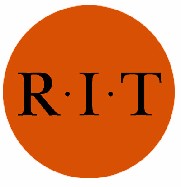 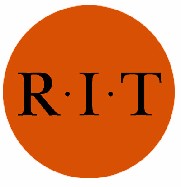 College of Applied Science and Technology Department of Civil Engineering Technology, Environmental Management and Safety78 Lomb Memorial Drive, Rochester, NY 14623-5603 Office: (585) 475-7213	Fax: (585) 475-7964October 10, 2013Dear NTID Curriculum Committee:I am the chair of the Civil Engineering Technology (CET) program in the College of Applied Science and Technology (CAST). The purpose of this letter is to inform you that I have reviewed the proposed Civil Technology Transfer Program that was developed by Jim Fugate and Dino Laury from the Department of Engineering Studies at NTID. I am in full support of the proposal, and I believe it will be an excellent means to serve the deaf and hard-of-hearing students who are interested in CET. As was mentioned in the proposal, there continues to be a growing interest in civil engineering in the deaf and hard-of-hearing community. I believe that many of these students will greatly benefit from having the full support of this NTID program during their first two years.I look forward to continue working with Jim and Dino as they implement their proposed transfer program. If you have any questions or need further comment, please do not hesitate to contact me at 475-6647 or sbwite@rit.eduSincerely,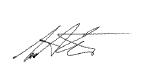 Scott Wolcott, P.E. ProfessorCET Program Chair1	APPENDIX D ‐ Program Need and Marketability2The purpose of the AAS degree in Civil Technology is to qualify NTID students for admissioninto the CVET-BS baccalaureate program with junior-year status. The proposed AAS in CivilTechnology program provides a programmatic alternative for deaf and hard of hearing studentswho need academic preparation in order to succeed in the CVET-BS program in CAST. Thisproposal was developed in consultation with the program coordinator of the CVET-BS program,Scott Wolcott.910	1.  Employment outlook for civil engineering technology graduates:11The nation’s infrastructure continues to age, and the maintenance and upgrading of theinfrastructure will create a growing demand for civil engineers. They will be needed tomanage projects to rebuild bridges, repair roads, and upgrade levees and dams. Thecountry’s growing population will place a higher demand on a potable water supply andwaste treatment plants. The growing population will also place a greater usage of thenation’s transportation network of roads, bridges, tunnels, airports, and harbors. Civilengineers play an important role in all of this work.119The Occupational Outlook Handbook (Bureau of Labor Statistics) shows evidence of asteady or growing demand for graduates of civil engineering programs. Employment of civilengineers is expected to grow 19 percent from 2010 to 2020, slightly faster than average forall occupations (14 percent). Job openings for civil engineers are expected to be numerousthrough 2020.22526	2.  Program Demand and Fit with Student Skills27The demand for civil engineering appears to be strong. According to data retrieved from theNTID Student Records/Registrar Officer, Rhonda Sliker, 45 deaf and hard-of-hearingstudents have matriculated into CVET-BS since 2005, and 11 students graduated during thesame time period.  Currently, 14 deaf and hard-of-hearing students are matriculated inCVET-BS, including 6 students who graduated from the CADT program at NTID. The sixstudents who began their college education at NTID had an average ACT score of 15. Theremaining students who were directly admitted to CVET-BS have an average ACT score of24.75. Furthermore, of the 11 students who graduated since 2005, 4 had an average ACTscore of 17 (4 were transfer students, 2 had average ACT scores of 26 and 1 had an SATscore of 1100). This data lends confidence to the proposed requirement of an ACTcomposite score of 18 for entry to the CT AAS program.39Additional data retrieved from the NTID Admissions Department also shows an increasinginterest in civil engineering. In 2006, 22 prospective students contacted NTID with a specificinterest in civil engineering. In 2007, this number increased to 27, and in both 2008 and2009 the number of prospective civil engineering students increased to 32. For the years2009 to 2012, 33 enrolled deaf and hard-of-hearing students selected civil engineering as1 “What Civil Engineers Do,” U.S. Bureau of Labor Statistics (BLS), Occupational Outlook Handbook (OOH), Updated March 29, 2012 (web), accessed May 30, 2012 <http://www.bls.gov/ooh/architecture- and-engineering/civil-engineers.htm#tab-2>2 “Job Outlook,” U.S. Bureau of Labor Statistics (BLS), Occupational Outlook Handbook (OOH), UpdatedMarch 29, 2012 (web), accessed May 30, 2012 <http://www.bls.gov/ooh/architecture-and- engineering/civil-engineers.htm#tab-2>their preferred major. Clearly, there is a growing interest in civil engineering studies amongprospective deaf and hard-of-hearing students.34	3.  RIT Rationale for the Program5RIT values NTID students and looks to them to make unique and innovative contributions toRIT’s academic community. President Destler, in his 2009 Address to the Institute, statesthat “NTID is one of the crown jewels of RIT, and we must do all we can to take advantageof opportunities that the presence of this college on our campus provides”.10In turn, NTID is committed to recruiting and preparing its students to meet Dr. Destler’sexpectations. The NTID Strategic Decisions 2020 (SD 2020) states as one of the institute’sprimary strategies the expansion of 2+2/2+3 transfer degree programs, “particularly inpartnership with those colleges of RIT where such programs do not yet exist.”  The SD2020 also targets an enrollment of 255 deaf and hard-of-hearing students in theassociate+bachelor’s programs by the year 2020.  For the academic year 2011, NTID had204 students enrolled in associate+bachelor’s programs.  An enrollment increase of 25percent is needed to meet the targets set by SD 2020.19By joining the array of NTID AS and AAS programs that match the curriculum structure ofother RIT colleges, the AAS degree in Civil Technology will provide a seamless transition forstudents to obtain a CVET-BS baccalaureate degree, with a minimal loss of credits.2324	4.  Graduate marketability25While the purpose of the CT program is to provide a transfer avenue to an establishedbaccalaureate program at RIT, graduates will be best qualified to seek employment withinthe civil engineering technology field. The Bureau of Labor Statistics (BLS) characterizes thetraining and educational qualifications for positions within the civil engineering technologyfield (which includes civil engineering technicians) as:31Employers generally want engineering techniciansto have an associate’s degree from an ABET-accredited program, although the degree is notalways required. Engineering technology programsare also available at technical or vocational schoolsthat award a postgraduate certificate or diploma.38Courses at technical or vocational schools mayinclude engineering, design, and computersoftware. To complete an associate’s degree in civilengineering technology, students also usually needto take other courses in liberal arts and thesciences.345Even though some graduates of the CT AAS program may have currency in the job market, it isnot the intent of the program to serve students in this way. Students will not be encouraged to3   “How to Become a Civil Engineering Technician,” U.S. Bureau of Labor Statistics (BLS), Occupational Outlook Handbook (OOH), Updated March 29, 2012 (web), accessed May 30, 2012<http://www.bls.gov/ooh/architecture-and-engineering/civil-engineering-technicians.htm#tab-4>enter the program for this purpose and will be encouraged to complete the AAS requirementsbefore attempting to transfer to the CAST program in Civil Engineering Technology that the CTprogram is targeting.4However, if a student completes the CT program but does not complete the bachelor’s degreeprogram, he/she will still have earned an AAS degree. According to Scott Wolcott, the programcoordinator of the CVET-BS program, the proposed CT program provides students with an“excellent stopping point for people who feel they need training, but aren’t quite ready for a 4year experience. They can always build off the AAS at a later time.” (Wolcott, 1/25/2013 viaemail) Some typical jobs that AAS graduates may seek include CAD draftsman, fieldtechnician, survey assistant, construction inspector, assistant construction (project) manager,and estimator.13The BLS projects that the number of civil engineering technicians will increase to 88,500 by2020. The increase of 12 percent is within the range of growth that BLS describes as “growabout as fast as average.” Given that the CAST Civil Engineering Technology program is anestablished five-year program and enjoys a fine reputation with stable enrollments, we expectthat CT graduates who go on to graduate from the CAST CVET-BS program will be in a strongposition to secure employment upon leaving RIT.2012	APPENDIX E ‐ Space Allocation/Renovation Request3The proposed AAS CT internal transfer program will not require any additional space orrenovation. The three NTID technical courses required for this program, includingEngineering Graphics in AEC, Construction Materials and Methods I, and Civil TechnologyGraphics, are courses currently required for the Computer Aided Drafting Technology(CADT) students. Engineering Graphics in AEC is also available as an elective for anyNTID student.10In addition, CT students will have access to the labs, equipment and software currentlydedicated to the CADT program in the NTID Department of Engineering Studies.13141	APPENDIX F ‐ Faculty Curricula Vitae23	On the following pages are Curricula Vitae for the following faculty:4James R. FugateMarcus HolmesDino J. LauryWilliam R. LaVigne9James R. FugateCurriculum Vitae October 10, 2013Computer Aided Drafting Technology ● Department of Engineering Studies National Technical Institute for the Deaf ● Rochester Institute of Technology Room LBJ-2759 ● 52 Lomb Memorial Drive ● Rochester, New York 14623-5604 Office: (585) 475-5687 ● Fax: (585) 475-6366 ● E-mail: jrfnct@rit.eduSECTION 1: ACADEMIC AND PROFESSIONAL QUALIFICATIONSEDUCATIONM.S., Information Technology, June 2006, Rochester Institute of Technology,4.0 GPAConcentrations: Web Site and Multimedia DevelopmentMaster’s Project:	Computer Aided Drafting Technology Website: Discovering Accessibility for the Deaf and Hard- of-HearingB.A., Urban Studies & Planning, August 1990, University of Maryland,3.3 GPAConcentration: Urban DesignA.A.S., Computer Information Systems, May 2000, Monroe Community College,4.0 GPA., Architecture Technology, May 1987, National Technical Institute for the Deaf,3.6 GPARESEARCH INTERESTSComputer Technology in the Architecture/Engineering/Construction (A/E/C) industry with a focus on Computer Aided Drafting (CAD)Building Information Modeling (BIM)Geographic Information Systems (GIS)Construction Materials and Methods.PROFESSIONAL EXPERIENCE1/2001 – 10/2007	Instructor, Computer Aided Drafting Technology1/2009 – present	Department of Engineering Studies (formerly Department of Industrial Science and Technology)National Technical Institute for the Deaf Rochester Institute of Technology (Rochester, NY)Responsibilities included developing curriculum and teaching courses within the CADT program and the Department of Engineering Studies (DES).11/2007 – present	Department Coordinator (50%) & Instructor (50%), Department of Engineering StudiesNational Technical Institute for the Deaf Rochester Institute of Technology (Rochester, NY)As department coordinator, responsibilities include but not limited to coordinating curriculum efforts, course scheduling, faculty assignments, reporting program outcome assessments, compiling equipment requests, updating catalog/promotional materials and serving as co- op coordinator. As instructor, responsibilities include curriculum development and providing instruction for courses within the Computer Aided Drafting Technology (CADT) program as well as common Engineering Studies courses.3/2010 – present	Adjunct Instructor, Interior Design School of DesignCollege of Imaging Arts and Sciences (CIAS) Rochester Institute of Technology (Rochester, NY)Responsibilities included developing and teaching courses in architectural and interior design manual drafting, as well as CAD and visualization using Autodesk Revit and AutoCAD.6/1987 – 8/1988 &  Architecture Technician9/1990 – 12/2000   DeWolff Partnership Architects (Rochester, NY)Responsibilities included construction document production, project coordination, managing and maintaining computers, customizing and writing computer programs, and providing training in CAD and other software.8/1999 – 1/2000	CAD TechnicianKonopka Architecture PC (Rochester, NY)Provided CAD consulting services for a large addition and renovation project at the Brockport Central School District. Responsibilities included developing drawings for asbestosabatement, window details, interior details, door and room finish schedules, exterior elevations and floor plans.5/2000 – 6/2000	CAD TechnicianVlada Simovic, A.I.A. (Honeoye Falls, NY)Provided CAD consulting services for a project at Gray Metal Products in Avon, NY. Responsibilities included developing a CAD database of the company’s existing facility.ADDITIONAL EXPERIENCE4/2000 – 6/2000	TutorByron-Bergen Central School District (Bergen, NY)Provided tutoring services, in U.S. history, to an eleventh grade special-ed student in preparation for the modified New York State Regents’ Exam.1/1991 – 3/1997	Business OwnerMusic on the Move, LLC (Rochester, NY)Partnered with Diane Habeeb in a start-up business, which provided music instruction in students’ homes. Primary responsibilities included bookkeeping, billing, tax reporting, recruiting teachers, advertising, sponsoring recitals and providing music lessons.9/1988 – 5/1990	Music InstructorGallaudet University (Washington, DC)Taught an Introduction to Music course for two semesters, led an ensemble of hearing-impaired musicians, and assisted in writing proposals for grants.9/1988 – 8/1990	Music InstructorTraveling Teachers (Silver Spring, MD)Traveled to students’ homes and taught private piano lessons.6/1986 – 8/1986	Technician (Co-op)Fact Technical Services, Inc. (Rochester, NY)Responsibilities included collecting concrete samples, performing a series of tests, and preparing reports.CERTIFICATION12/2012	AutoCAD 2013 Certified ProfessionalAutodesk12/2012	Revit Architecture 2013 Certified ProfessionalAutodesk4/2008	Certified Architectural DrafterAmerican Design Drafting Association (ADDA)AWARDS5/2005	NTID Academic Achievement AwardNational Technical Institute for the Deaf5/2005	Drama Club Trooper AwardNational Technical Institute for the DeafCOMMUNICATIONSign Language Proficiency Interview (SLPI) Rating: AdvancedFormerly Sign Communication Proficiency Interview (SCPI)Faculty/Staff Sign Language Education Program (FSSLEP) Courses Completed: 20131 ASL Conversation (H. Miller)20123 ASL at Lunch (J. Behm)20063 Classroom Sign Language Assessment (L. Boling) 20053 540-01 ASL for DPG (L. Boling), Grade: P (pass) 20043 Classroom Sign Language Assessment (J. Reeves)20032 215-01 Spatial Referencing (J. Reeves), Grade: E (excellent) 20032 540-01 ASL for DPG (B. Holcomb), Grade: G (good)20012 235-01 Fingerspelling (C. Poulet), Grade: E20004 240-01 Receptive Practice (C. Campbell), Grade: E 20003-205-01 Sign Production (B. Khalsa), Grade: E 20003-215-01 Spatial Referencing (J. Reeves), Grade: ESpoken Communication Workshops Attended: See Appendix A Additional Communication Workshops Attended: See Appendix AMarcus Holmes3261 White Pine Lane Macedon , New York 14502 (315) 986-8894Email:  mthnts@rit.eduEDUCATION:Rochester Institute of Technology: Rochester, NY.	June 2006 Masters of Science in Multidisciplinary  Disciplinary Professional Studies Concentrations:Mechanical & Manufacturing Engineering TechnologyInstructional TechnologyBusiness ManagementRochester Institute of Technology: Rochester, NY.Bachelor of Science in Mechanical Engineering TechnologyMay 1999Rochester Institute of Technology: Rochester, NY.Associate of Applied Science in Industrial Drafting TechnologyAugust 1996COURSES TAUGHT:Computer Aided Drafting I & IIManufacturing CAD I & IIBasic Drafting IMechanical ComponentsIntroduction  to Material's ProcessesCADT SeminarManufacturing Measurement SystemsST: Intro. To Engineering  I & IIFreshmen SeminarPrecision MeasurementEngineering Fundamentals in ETComputing Tools for ETCAD Applications in ETBlueprint Reading I & JIDesign, Dimensioning & Toi.Construction CAD J  & IJST: Engineering GraphicsInternet CAD ApplicationsCOMPUTER SKILLS:SolidWorks , AutoCAD, Revit Architecture , Microstation , Master CAM, Adobe Design Premium CS4, and MS Office (Excel , Word , PowerPoint)*SolidWorks Certification  (CSWA)*American Design Drafting Association Certification (Mechanical)June 201 1April 2008EMPLOYMENT EXPERIENCE:National Technical Institute for the Deaf	Rochester, NYSenior Lecturer in Engineering Studies Dept.	September 2002 - PresentPrepared and taught engineering courses with the use of good communication protocol .Implemented a classroom curriculum plan .Assisted the institute with quarter to semester conversion .Used myCourses to keep students informed of assignments and grades.Used the early alert "Starfish" to communicate with students regarding their course progress .Provided leadershi p to the students.Tutored associate and associate + bachelor students.Provided accommodation to students with special needs.Attended professional development workshops, department meetings , and variety of other meetings ..."'Participated in the Outreach programs; Steps to Success, Explore Your Future, Summer Vestibule Program, Tech Boyz and Tech girlzThe Gleason Works	Rochester, NYDrafter-Technician	September 2000 - March 2002Planned mechanical detail and assembly drawings of tooling eq uipment after reviewing sketches, descriptions, specifications and supporting documents   using Microstation; confer with engineers and machinists.Updated layouts and detail drawings according to engineering changes and initiated change  orders.Calculated dimensions and specified standard allowances in accordance with established procedures when detail is sectionalized, or dimensions and allowances are not stated on layouts.Converted drawings to various formats such as dwg, dxf, and igs.Assisted manufacturing engineers with the design process before production.The Gleason Works	Rochester, NYDetailer	Contract, April 2000 - September 2000Designed  various tooling equipments from customer's sketches utilizing Microstation.Prepared scale detail drawings of bevel tooling equipment design and layout from drawings prepared  by engineer.Prepared drawings as dwg, dxf and iges files on disk for documentation  purposes.The Gleason Works	Rochester, NYDetailer	Co-op, March - August  1997 and June - A ugust  1998Prepared details for cylindrical tooling layouts and designed tooling equipment from customer's  sketches.Revised drawings to fit customer's specification.Investigated  and researched customer's specifications for required parts and drew CNC arbor tooling equipments utilizing Microstation.Harris Corporation, RF Communications Division	Rochester, NYDetailer	Co-op, June - August  1995 and J une - August  1996Created mechanical detail drawings utilizing AutoCAD.Prepared bill of materials, created and updated engineering change notices.Generated drawings such as Schematics, Block Diagrams, Printed Circuit Boards.EXTRACURRICLUARACTIVITIES:	• Co-Program Coordinator/Advisor for NTID Diversity Group. 201 1-presentParticipated in the Autodesk Revit Structure training 2013Participated in the Geometric Dimensioning & Tolerancing training 2012-2013Advisor to assist students to implement the Engineering Club.  2011-2012NTID Curriculum Committee (At-Large Alternate) 2009Search Committee for Engineering Studies Dept. 2007-2008Award of Excellence Committee at NTID  2007Capstone Committee at NTID,   2006-2007Middle State Subcommittee at NTID/RIT, 2005-2006Rochester Black Deaf Advocate Officer & Board member: September 2003-2005.REFERENCES:	Provided upon request.Dino J. Laury Curriculum VitaeOffice Address:National Technical Institute for the Deaf Rochester Institute of TechnologyLBJ Hall - 277152 Lomb Memorial Drive Rochester, NY 14623 Email: djlnet@rit.eduPhone: 585-286-4316 (Video Phone) Fax: 585-475-6366Home Address: 227 Chelsea Meadows Drive West Henrietta, NY 14586 Email: dinolaury@gmail.com Video Phone: 585-444-1038ACADEMIC AND PROFESSIONAL QUALIFICATIONSEDUCATIONion TechnologyDesktop Video Conferencing.cal Engineering Technologyl Drafting TechnologyEMPLOYMENT HISTORYHONORS and AWARDSGranted Tenured, September 2003;Granted Promotion, Assistant Professor, September 2002;Dean J. LauryPage 2“Who’s  Who  among  America  Teachers”  Award,  March  13  2002,  ID  No.  0579366 702 0 02806.CERTIFICATIONSCompTIA® Network+Certified Professional, September 21 2002,ID No. COMP10564567Rated as Superior in Sign Communication Proficiency Interview (SPCI), February 8, 1999.SCHOLARSHIPGRANTS:Vocational and Technical Education Act (VATEA II, Perkins IV), Computer Integrated Machining Technology Training and Curriculum Development II. Laury, D. Major Effort PI, September 2011. Grant: $17,517.Vocational and Technical Education Act (VATEA, Perkins IV), Computer Integrated Machining Technology Training and Curriculum Development. Laury, D. Major Effort PI,  May 2010. Grant: $9,681.Provost’s learning Innovations Grant, Development of Experiential Activities on the Toyota Lab for NTID’s Deaf and Hard-of-Hearing Student Population. Carrano, A., PI, Laury, D. Co-PI; May, 2010, Grant: $10,008.Dodge Grant, Dynamic Keyboarding. (Phase 1 of 3), Slack, G., PI, Laury, D. Co-PI; September 2010, Grant: $1000.PUBLICATIONS:Laury, D. (2012). Junior Faculty Administrator’s Innovation Strategies in Handling Collegiality Issues. The Department Chairperson’s Newsletter, John Wiley & Sons, San Francisco Ca., Spring Issue, DOI:10.1002/dch.20046.Laury, D. (2012). Junior Faculty Administrator’s Innovation Strategies in Handling Collegiality Issues. Academic Chairperson Conference Proceedings, Orlando, Fla. February 9-10, 2012.PRESENTATIONS:Laury, D. (2012). Junior Faculty Administrator’s Innovation Strategies in Handling Collegiality Issues. Academic Chairperson Conference, Orlando, Fla.Behm, G., Heyden, D., Laury, D., Till, R. (Oct 2012). Finding a Star: A strategic approach to working with underprepared deaf/hard-of-hearing students. AHEAD Conference, New Orleans.Laury, D., Mousely, K. (2010). Transferring Knowledge of Trigonometry to/from Precision Machining Blueprints, League of Innovation, STEMTech, Orlando, Fla.Ting, S. and Laury, D. (2002). Enhancing Idea Tools and Hands-On Activity. NTID Learning Consortium.Laury, D. (2002). Developing Quiz, Homework, and Lecture contents. NTID Learning Consortium.Dean J. LauryPage 3Laury, D., Mallory, J.R. (2001). Digital Video Conferencing for Remote Tutoring / Teaching of Deaf Students. Technology and Education Symposium, Rochester NY. (Formal session).Laury, D. (2001). How Teachers for the Deaf/Hard of Hearing are using the Internet to Instruct the Deaf/Hard of Hearing. Technology and Education Symposium, Rochester NY, (Poster Session).Laury, D. (2000). Introduction to HTML via PowerPoint, Visual ASL. ETTR, NTID Learning Consortium.Laury, D. (1999). Use of the Web with Deaf Students. Soros Foundation, Project Access Budapest Hungary, Rochester, NY.Laury, D. (1999). How Teachers Use the Web: What Can You Do with the Web / Internet as a Tool?. Soros Foundation, Project Access Budapest Hungary, Rochester, NY.Laury, D. (1999). How Teachers Use the Web: Cracking the Lesson Development Model to include the Web. Soros Foundation, Project Access Budapest Hungary, Rochester, NY.PROFESSIONAL ACTIVITIESCURRICULUM DEVELOPMENTDepartment of Engineering Studies, ChairpersonSuccessfully administered department programs’ quarter-to-semester conversion through NYSED, June 2011 for the Applied Mechanical Technology, Computing Aided Drafting Technology, and Computer Integrated Machining Technology associate degree programs.Utilized leadership to develop an articulation agreement by collaborating with RIT’s College of Applied Science and Technology’s Mechanical Engineering Technology and Manufacturing Engineering Technology Associate + Bachelors’ program.Utilized leadership to develop a 5-page concept paper (preliminary articulation) by collaborating with RIT’s College of Applied Science and Technology’s Civil Engineering Technology’s Associate + Bachelors’ program.Administered discontinuous of the Automation Technology program; seeking a program niche as potential program replacement.Computer Technology Courses developed and taught at ICS (and formerly ACT)Summary: Engineering Technology Courses developed and taught at CADT (formerly IDT)g I, II, IIIDean J. LauryPage 4EXTERNAL LECTURES, WORKSHOPS and EXHIBITS PRESENTEDDeaf Initiative for Information TechnologyNational Science Foundation, award number 0070982Rochester, NYJune 12-16, 2006                 Introduction to Network Security June 27-July 1, 2005  Introduction to Network Security November 15-19, 2004       Introduction to Network Security May 24-28, 2004                        Windows Server 2003May 24-28, 2003                        Windows Server 2000June 10-14, 2002                        Network Inspection, Maintenance, andTroubleshootingInstitute Rep.Dean J. LauryPage 5DPG’s Award of Excellence Chairperson	2001-2003DPG Leadership Series Coordinator	1999DPG Assistant to Liaison	1999DIS Liaison	1998, 1997NCI Advisory Board for Local News Committee	1999 – 2004EPB Working Group	1997–1998ETAG (Engineering Technology Ad Hoc Group)	1996–1997CAG (IDT Curriculum Advising Group)	1994–1996NTID EXTRACURRICULAR ACTIVITIESMaster of Science – Committee AdvisorScott Wolff	2010-2011Tracy Washington	2002Fadi Abu Shaaban	2001Summer Vestibule Program	1994–PresentExplore Your Future	1994–1998EYF Engineering Technology Group Leader	1996–1997SVP Industrial Drafting Technology Team Leader	1996–1997DEPARTMENTAL SERVICESSearch Committees:DES – Staff Assistant, Chair	2010-2011DES – Staff Assistant, Chair	2009-2010DES/CAT – Instructional Faculty, Co-Chair	2009-2010Counselor- Chairperson Rep.	2009-2010DES – CIMT, Instructional Faculty	2008-2010Network Lab Assistants Supervisor	2001 – 2005 Department Team LeaderNetwork Team Leader	2000-2006PC Hardware Team	2000 – 2006PC Operating System Team	2000-2006 ACT Advisory Group	2002CTS Curriculum Committee	2000 – 2003Departmental Search CommitteeCTS/ACT Search Committee	2000CTS/CADT Search Committee	2000CTS/ACT Search Committee for Chairperson	2000CTS/ACT Search Committee	1999COMMUNITY ACTIVITIESRIT Image	2008-presentNTID Graduation Ceremony, annualServed as a Marshall for CTS, 1998Greater Rochester Associate for the Deaf Golf	2000 - Present Greater Rochester Associate for the Deaf Golf, Coordinator	2004-2011 NTID Alumni Golf Tournament	2001- PresentEAAD Softball Tournament – Sponsored by DWR	1995Award: Team Sportsmanship WinnerAward: Coach of the Tournament, Eastern DivisionHenrietta Softball League sponsoring “Jessica”	1994 - 1995Sigma Nu International Fraternity Chapter Advisor	1991 – 1995Dean J. LauryPage 6Sigma Nu International Fraternity Colony Implementation Advisor	1990 Hillside Children Center Thanksgiving Dinner	1990 - 1993Hillside Children Center Clean up: Sigma Nu Fraternity	1990 - 1993William Robert LaVigne AIA477 Maplewood LaneWebster, NY 14580-1762Cell: (585) 478-7950Work:  (585) 475-6387Education 	Rochester Institute of Technology, MS Instructional Technology, 1991University of Notre Dame, B.Arch (Architecture), 1977Registration 	Registered Architect, New York State 1981 License No. 014983Licensed to practice the profession of architecture having graduated from an accredited program, served a three year internship with a licensed professional and successfully completed 37 hours of examination.Professional  Experience 	Department of Engineering Studies National Technical Institute for the DeafProgram: Computer Aided Drafting Technology2000-presentCollege of Imaging Arts and Sciences (adjunct) Rochester Institute ofTechnologyProgram:  Interior Design2007-2009Department of Construction Technologies (tenured 1991) National Technical Institute for the DeafProgram: Architectural Technology1985-2000Clark Patterson Associates (NTID sponsored leave of absence) 186 North Water StreetRochester, NY 14604Fall 1999Architectura, P.C.247 North Goodman Street Rochester, NY 14607Summer 1989Burwell & Banter Architects (defunct) Rochester, NY1980- 1985Wiard & Burwell Architects  (defunct)Rochester, NY1977-1980Professional  Organizations 	The American Institute of Architects	1977-presentMembership includes regional affiliation with the New York State Association of Architects and local affiliation with the Rochester (NV) Chapter. The Rochester Chapter (RCAIA) represents the interests of approximately 200 licensed architects and 80 associates in the region.I am an officer of the RCAIA Board through 2014. I have also served on the RCAIA Scholarship Committee from 2006 to 2009 and again from 2011to 2013. The committee has awarded, during these time periods, nearly $35,000 to deserving high school students beginning degree programs and students already in accredited programs. Recent recipients have included several students from RIT's new Masters of Architecture program.New York State Engineering Technology Association	1988-presentRepresentative   Research Projects 	NTID Learning Center Redesign Study	2012Faculty/student research project with the NTID Learning ConsortiumHistorical Analysis of the Rochester School for the Deaf	2011 Faculty/student research project with a committee of representatives from theRochester School for the Deaf. Students developed historical campus site plansof the years 1870, 1882, 1930, 1941, 1949, 1962, 1966, 1967, 1972, 2001 and 2008.These campus development research documents were included in a newlyestablished on-site museum.Redesign of the former NTID Photo Technology labFaculty/student research project with the manager of NTID Facility Services2010NTID Semiconductor Technology/Robotics Technology facilities design Chaired the committee that proposed lab space for the newAutomation Technologies program. I produced the preliminary design and design development documentation for this project.Construction Cost: approximately $260,000 Equipment Cost: approximately $240,0002002NTID Computer  Aided Drafting Technology  facilities designProduced, as part of the curriculum development team for this new program, preliminary design and design development documentation.Construction Cost: approximately $210,000 Equipment Cost : approximately $190,0002000Representative Institute Committees•APPENDIX G ‐ Cost Model: Revenue / Cost Projections /Expenses34This program will not significantly increase NTID admissions. However, it is intended toincrease the success rate of students who wish to enter Civil Engineering Technologyoffered by RIT’s College of Applied Science and Technology. In the same way, this initiativewill not significantly increase costs to NTID.9The financial information presented in the following pages represents how existingresources will be assigned to this program.121332Engineering Studies Department Civil Technology Associate Degree ProgramTable1Projected Expenditures For The Proposed ProgramEngineering Studies Department Civil Technology Associate Degree ProgramTable 2Projected Revenue From New Students`NTID tuition is fully applied to the program in this model. This is somewhat misleading as tuition is applied to the support of all academic and non academic program accessed by the students. This program does not fit into the Net Tuition Revenue Model used by the other RIT colleges. Tuition is subsidized by the Federal Appropriation and is therefore not cost relatedEngineering Studies Department Civil Technology Associate Degree ProgramTable 3Projected Capital ExpendituresCapital FacilitiesEquipmentTotal Capital ExpendituresAdditional equipment to support this program is not required. As with all programs there will be needs for exisiting equipment to be upgraded as technology develops. This expense will be supported through existing NTID policies and funded through current operating budgets.New facilities, such as laboratories, will not be required.1	APPENDIX H ·ARTICULATION AGREEMENT23	Civil Technology ProgramNational Technical Institute for the DeafRochester Institute of Technology6	Transfer Agreement7	with8	Civil Engineering Technology Program9	College of Applied Science & Technology10	Rochester Institute of Technology11	January 20141213	The purpose of this transfer agreement is to:1415	•	Attract qualified students to RIT's College of Applied Science & Technology (CAST);•	Facilitate the transition of qualified transfer students from the National Technical Institute for theDeaf (NTID) to CAST;18	•	Encourage academic cooperation and exchange of information between the NTID and CAST.19	TERMS2021	RIT's College of Applied Science & Technology agrees to accept into the Civil Engineering Technologyprogram (CVET-BS) those qualified students who have successfully completed the Associate of AppliedScience (AAS) in Civil Technology offered through the NTID's Engineering Studies Department. Qualifiedstudents should demonstrate success and a student in good standing at NTID. Transfer credit will beawarded for courses completed with a grade of B or better for courses coded "NCAO" and "NMTH" and agrade of C or better for other courses. In addition, a minimum overall GPA of 2.5 or better must beachieved to be accepted into the CVET-BS program.2829	A review of th·s tran fer agreement can be initiated by either college in the case of significant curriculum30	changes.	owevej.1.1is agreement will be reviewed no less t	n every five	) years.4-M_ .J)lACt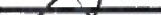 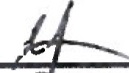 Dr. F ed Walker, Dean		. Gerard Buckley, Preside  ti  ean College of A  -   ed Science & Technology	National	·   I Institute i	h  Deaf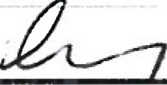 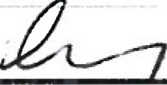 Dr.  ·	. Tolan, Senior Associate	ean College of Applied Science & Technology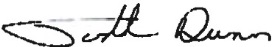 Todd Dunn, Department Chair Civil Engineering Technology,l;_!:! vironm	tal   Management   &  Saftey_(gETEMS)?_D  . Stephen Aldersley, Associate VPt1'cademic Affairs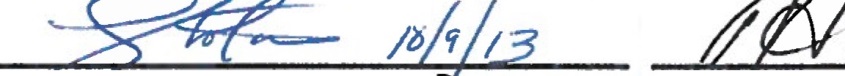 National Technical Institute for the D af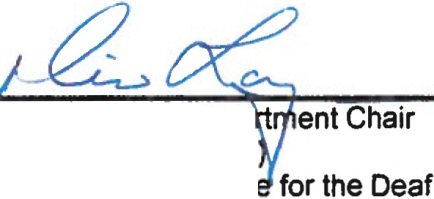 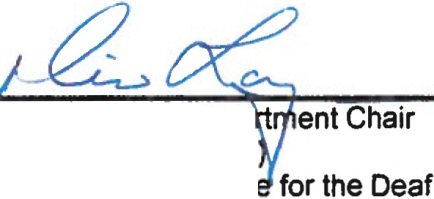 Dino Laury (Lauria), Depa Engineering Studies (DES National Technical lnstitutScott Wolcott, Program ChairCivil Engineering Technology (CET)3134ARTICULATION AGREEMENTNational Technical Institute for the Deaf / RIT CASTAAS Degree – Civil TechnologyBS Degree – Civil Engineering Technology 5678934Term: Fall 1Term: Fall 1Term: Fall 1Check course classification (s)Check course classification (s)Check course classification (s)Check course classification (s)Check course classification (s)Check course classification (s)Term: Spring 1Term: Spring 1Term: Spring 1Term: Spring 1(Check course classification (s)(Check course classification (s)(Check course classification (s)(Check course classification (s)(Check course classification (s)Course Number & TitleCourse Number & TitleCRLASMajNewNewPrerequisite(s)Prerequisite(s)Course Number & TitleCourse Number & TitleCourse Number & TitleCRLASLASMajNewPrerequisite(s)NCAD-150 Engineering Graphics in AECNCAD-150 Engineering Graphics in AEC3NoneNoneNCAD-180 Civil Technology GraphicsNCAD-180 Civil Technology GraphicsNCAD-180 Civil Technology Graphics3NoneNCAD-255 Constr. Materials & Methods INCAD-255 Constr. Materials & Methods I3NoneNoneUWRT-150 Writing Seminar (LAS-F2)UWRT-150 Writing Seminar (LAS-F2)UWRT-150 Writing Seminar (LAS-F2)3First Year Seminar (LAS-F1)First Year Seminar (LAS-F1)3MATH-171 Calculus AMATH-171 Calculus AMATH-171 Calculus A3LAS-Elective (NMTH-275 Advanced Math)LAS-Elective (NMTH-275 Advanced Math)3PHYS-111 College Physics I w/ lab (LAS-P6)PHYS-111 College Physics I w/ lab (LAS-P6)PHYS-111 College Physics I w/ lab (LAS-P6)4LAS-Elective (NMTH-275 Advanced Math)LAS-Elective (NMTH-275 Advanced Math)3PHYS-111 College Physics I w/ lab (LAS-P6)PHYS-111 College Physics I w/ lab (LAS-P6)PHYS-111 College Physics I w/ lab (LAS-P6)4ElectiveElective3LAS-P1 (ethical)LAS-P1 (ethical)LAS-P1 (ethical)3NCAR-100 Freshman SeminarNCAR-100 Freshman Seminar1Term credit total:Term credit total:1666Term credit total:Term credit total:Term credit total:1610106Term: Fall 2Term: Fall 2Term: Fall 2Check course classification (s)Check course classification (s)Check course classification (s)Check course classification (s)Check course classification (s)Check course classification (s)Term: Spring 2Term: Spring 2Term: Spring 2Term: Spring 2(Check course classification (s)(Check course classification (s)(Check course classification (s)(Check course classification (s)(Check course classification (s)Course Number & TitleCourse Number & TitleCRLASMajNewNewPrerequisite(s)Prerequisite(s)Course Number & TitleCourse Number & TitleCRCRLASLASMajNewPrerequisite(s)CVET-160 SurveyingCVET-160 Surveying3Co-requisite CVET-161Co-requisite CVET-161CVET-170 Elements of Building ConstructionCVET-170 Elements of Building Construction33NoneCVET-160 SurveyingCVET-160 Surveying3Co-requisite CVET-161Co-requisite CVET-161CVET-170 Elements of Building ConstructionCVET-170 Elements of Building Construction33NoneCVET-161 Surveying LabCVET-161 Surveying Lab1Co-requisite CVET-160Co-requisite CVET-160MCET-221 Strength of MaterialsMCET-221 Strength of Materials44MCET-220MCET-220 Principles of StaticsMCET-220 Principles of Statics3PHYS-111PHYS-111CHMG-121 Chemical Princ. & Apps.CHMG-121 Chemical Princ. & Apps.33NoneMATH-172 Calculus BMATH-172 Calculus B3MATH-171MATH-171LAS-P3 (global)LAS-P3 (global)33PHYS-112 College Physics II w/ labPHYS-112 College Physics II w/ lab4PHYS-111PHYS-111LAS-P4 (social)LAS-P4 (social)33LAS-P2 (artistic)LAS-P2 (artistic)3Term credit total:Term credit total:17314Term credit total:Term credit total:16166610Program Totals:Credits: 65Credits: 65Credits: 65Credits: 65Liberal Arts & Sciences: 25Liberal Arts & Sciences: 25Liberal Arts & Sciences: 25Liberal Arts & Sciences: 25Liberal Arts & Sciences: 25Liberal Arts & Sciences: 25Liberal Arts & Sciences: 25Major: 36Major: 36Major: 36Major: 36Elective & Other: 4Elective & Other: 4Elective & Other: 4Elective & Other: 4Faculty Member Name and Title/Rank at Institution (include and identify Program Director)Program Courses which may be TaughtPercent of Teaching Time for Program CoursesHighest and Other Applicable Earned Degrees and Disciplines (include College/University)Additional Qualifications: list related certifications/ licenses; professional experience in field, scholarly contributions, other academic affiliations.Laury, Dino-Program Director-Department Chair-Assistant Professor0%M.S., Information Technology, Rochester Institute of TechnologyDoctoral Student, Warner School of Education, University of Rochester CompTIA® Network+TM Certified ProfessionalFugate, James-Assistant ProfessorNCAD-150 Engineering Graphics in AEC NCAD-180 Civil Technology Graphics NCAD-255 Constr. Materials & Methods I50%M.S., Information Technology, Rochester Institute of TechnologyADDA Certified Architectural Drafter Professional Certifications in Autodesk AutoCAD and RevitLaVigne, William-Assistant ProfessorNCAD-150 Engineering Graphics in AEC NCAD-180 Civil Technology Graphics NCAD-255 Constr. Materials & Methods I33%M.S., Instructional Technology, Rochester Institute of TechnologyRegistered Architect Member of the American Institute of ArchitectsHolmes, Marcus-Senior LecturerNCAD-150 Engineering Graphics in AEC17%M.S., Multidisciplinary Studies,Rochester Institute of TechnologyADDA Certified Mechanical DrafterSolidWorks CertificationProgram GoalsStudent Learning OutcomesAcademic Program ProfileData Source/Measure Curriculum MappingBenchmarkTimelineData Analysis Key FindingsUse of Results Action Items and DisseminationUnderstand how to use productivity software to solve technical problemsUse CAD to produce 2D technical drawingsCritical Thinking Ethical Reasoning Integrative LiteraciesGlobal Interconnectedness Creative/Innovative ThinkingCourse: NCAD-150 Engineering GraphicsFinal exam technical drawingScoring guide80% of students will score 75% or better on final exam grade using the scoring guideCollection: Annually at the end of fall semester beginning AY 2014/2015Spreadsheet for data collectionData collected by Assessment CoordinatorShared with program faculty, annual college summary report, NTID Annual Report, and RIT requested reportsUnderstand how to use productivity software to solve technical problemsSolve mathematical problems as related to technical drawingsCritical Thinking Ethical Reasoning Integrative LiteraciesGlobal Interconnectedness Creative/Innovative ThinkingCourse: NCAD-180 Civil Technology GraphicsFinal exam technical problem solving80% of students will score 75% or better on final exam technical problem solvingCollection: Annually at the end of spring semester beginning AY 2014/2015Data collected by Assessment CoordinatorShared with program faculty, annual college summary report, NTID Annual Report, and RIT requested reportsUnderstand how to use productivity software to solve technical problemsDevelop a simple building model that communicates information for design and constructionCritical Thinking Ethical Reasoning Integrative LiteraciesGlobal Interconnectedness Creative/Innovative ThinkingCourse: NCAD-180 Civil Technology GraphicsFinal CAD model project scoring guide80% of students will score 75% or better on final CAD model project using the scoring guideCollection: Annually at the end of spring semester beginning AY 2014/2015Data collected by Assessment CoordinatorShared with program faculty, annual college summary report, NTID Annual Report, and RIT requested reportsPrepare for entry to CAST Civil Engineering Technology programDemonstrate competency in core technical courses needed to meet admissions requirements into CAST Civil Engineering Technology programCritical Thinking Ethical Reasoning Integrative LiteraciesGlobal Interconnectedness Creative/Innovative ThinkingCourses:NCAD-150 Engineering Graphics;NCAD-255 Constr. Matls. and Meths.; NCAD-180 Civil Tech. GraphicsCourse grades and Change of Program form75% of students completing the CT degree will achieve a grade of ‘C’ or better in all three core courses and be accepted into CAST CET programCollection: Annually at the end of spring semester beginning AY 2015/2016Data collected by Assessment CoordinatorShared with program faculty, annual college summary report, NTID Annual Report, and RIT requested reportsAppointed Department Chairperson, NTID Engineering Studies10/2010 – PresentAppointed Interim Department Chairperson, NTID Engineering Studies	9/2007 – 10/2010Appointed Interim Department Chairperson, NTID Engineering Studies	9/2007 – 10/2010Instructional Faculty, NTID ICS & DES Coordinator	5/2006 – 9/2007Instructional Faculty, NTID ICS & DES Coordinator	5/2006 – 9/2007Instructional Faculty, NTID ICS	7/1999 – 5/2006Instructional Faculty, NTID ICS	7/1999 – 5/2006Instructional Faculty, NTID ACT & IDT	8/1998 – 7/1999Instructional Faculty, NTID ACT & IDT	8/1998 – 7/1999Lecturer, NTID/CTS/IDT	3/1994 – 8/1998Lecturer, NTID/CTS/IDT	3/1994 – 8/1998Visiting Instructor, NTID/CTS/IDT	12/1993 – 3/1994Visiting Instructor, NTID/CTS/IDT	12/1993 – 3/1994Mechanical Designer II, Galson Corp / Xerox	10/1992 – 12/1993Mechanical Designer II, Galson Corp / Xerox	10/1992 – 12/1993Detail Designer, K&H Precision Products	5/1992 – 7/1992Detail Designer, K&H Precision Products	5/1992 – 7/1992Mechanical Designer I, Galson Corp / Xerox	1/1991 – 5/ 1992Mechanical Designer I, Galson Corp / Xerox	1/1991 – 5/ 1992Tutor & Notetaker, RIT City Center, AutoCAD	12/1990 – 5/1991Tutor & Notetaker, RIT City Center, AutoCAD	12/1990 – 5/1991Facilities CAD Draftsperson, Galson Corp / Xerox (COOP)	8/1989 – 11/1989Facilities CAD Draftsperson, Galson Corp / Xerox (COOP)	8/1989 – 11/1989CAD Draftsperson, MDT/CASTLE (COOP)	5/1988 – 8/1988CAD Draftsperson, MDT/CASTLE (COOP)	5/1988 – 8/1988CAD Draftsperson, General Electric (COOP)	6/1986 – 8/1986CAD Draftsperson, General Electric (COOP)	6/1986 – 8/1986C.PROFESSIONAL ORGANIZATIONSAmerica Society of Engineering Education2007-PresentAmerica Drafting Design Association2007-PresentNYS Engineering Technology Association1995 - 2000, 2007 - PresentAmerica Drafting Design Association1994-1999Network Professional Association(Board of Directors)2002-2003CompTIA Membership2002-PresentInternet Society (Student Membership)1998-2000ASHRAE (Student Membership)1989-1990III. CONTRIBUTIONS TO THE INSTITUTERIT COMMITTEE WORKRIT University Tenure Committee2010-2011RIT DRC2009-2010RIT Faculty Senate2002-2005RIT Faculty Senate – Treasure2004-2005RIT Security Center Organizing Committee2001-2002ETA (Engineering Technology Association),1998-1999NTID COMMITTEE WORKTenure Committee, Chairperson2010-2012Tenure Committee, Chairperson2009-2010SD2020 – Flexible Direct Instruction Committee, Co-Chair2009-2010NTID Faculty Senate – Chairperson2005-2006NTID Faculty Senate to RIT2002 – 2006Instructional Technology and Education of the Deaf,Technology Symposium Program Committee,Peer Reviewer2003-PresentNTID 2003 Reunion Committee2001-2003Quality of Life Task ForceDeaf Professional Group (DPG) Steering Committee2000CADT Quarter to Semester Conversion Committee (co-chairperson)2010-12Search Committee for the Director of NTID Center for Access Service2010- 11Department of Engineering Studies Coop Coordinators2007-13Search Committee for Department of Engineering Studies Support Department (chairperson)2007-08RIT Campus  Environment Committee2005-06Year 1 AY14-15Year 2 AY15-16Year 3 AY16-17Year 4 AY17-18Year 5 AY18-19Faculty Position 1.0 FTE$75,602$77,900$80,200$82,600$85,100Staff Assistant  FTE$1,600$1,600$1,700$1,800$1,900Benefits$31,000$33,000$34,000$36,000$38,000Faculty$108,202$112,500$115,900$120,400$125,000Equipment Rental$2,200$2,300$2,400$2,500$2,600Student Salaries$1,000$1,100$1,200$1,300$1,400Computer Charges$4,800$8,300$10,900$12,400$12,800Instructional Supplies$1,000$1,100$1,200$1,300$1,400Telephone$600$700$800$900$1,000Travel-Conferences$600$700$800$900$1,000Tuition Payments for RIT Credits$2,100$5,300$5,400$5,600$5,800Other$10,100$17,200$20,300$22,400$23,400Total New Resources$120,502$132,000$138,600$145,300$151,000Year 1 AY14-15Year 2 AY15-16Year 3 AY16-17Year 4 AY17-18Year 5 AY18-19Enrollments Fall Semester01222Enrollments Spring SemesterTotal Semesters of Enrollment01222Semester Tuition Rate$7,094$7,448$7,821$8,212	$8,623Year 1 AY14-15Year 2 AY15-16Year 3 AY16-17Year 4 AY17-18Year 5 AY18-19NTID CIVIL TECHNOLOGYNTID CIVIL TECHNOLOGYRIT CAST CVETRIT CAST CVETYear 1Year 1Year 1Year 1NCAD-150 Engineering Graphics in AEC3CVET-150 Comp. Aided Design & Drafting3NCAD-255 Constr. Materials & Methods I3CVET-140-Materials of Construction2CVET-141-Materials of Construction Lab1First Year Seminar (LAS-F1)3First Year Seminar (LAS-F1)3LAS-Elective (NMTH-275 Advanced Math)3MATH-111-Precalculus (LAS-P7A)3NCAR-100 Freshman Seminar1ACSC-010 YearOne0NCAD-180 Civil Technology Graphics3CVET-180-Civil Engineering Graphics2CVET-181-Civil Engineering Graphics Lab1UWRT-150 Writing Seminar (LAS-F2)3UWRT-150 Writing Seminar (LAS-F2)3MATH-171 Calculus A3MATH-171-Calculus A (LAS-P7B)3PHYS-111 College Physics I w/ lab (LAS-P6)4PHYS-111-College Physics I w/lab (LAS-P6)4LAS-P1 (ethical)3GE Perspective (LAS-P1)3Year 2Year 2Year 2Year 2CVET-160 Surveying3CVET-160-Surveying3CVET-161 Surveying Lab1CVET-161-Surveying Lab1MCET-220 Principles of Statics3CVET-210 Statics3MATH-172 Calculus B3MATH-172-Calculus B3PHYS-112 College Physics II w/ lab4PHYS-112-College Physics II4LAS-P2 (artistic)3GE Perspective: (LAS-P2)3CVET-170 Elements of Building Construction3CVET-170-Elements of Building Construction3MCET-221 Strength of Materials4CVET-220-Strength of Materials4CHMG-121 Chemical Princ. & Apps.3CHMG-121 Chem. Princ. and Apps (LAS-P5)3LAS-P3 (global)3GE Perspective: (LAS-P3)3LAS-P4 (social)3GE Perspective: (LAS-P4)3Notes:Students are encouraged to take the CVET courses in Statics (CVET-210) and Strength of Materials (CVET-220), rather than the MCET courses listed above (MCET-220 & MCET-221). However, the CVET- BS program will accept the MCET courses as substitutes.NTID students will need to pick up two technical courses (Elementary Structures and Elementary Soil Mechanics) in the third year of RIT CAST. The reason for this movement is to satisfy the AAS requirement of Liberal Arts.Notes:Students are encouraged to take the CVET courses in Statics (CVET-210) and Strength of Materials (CVET-220), rather than the MCET courses listed above (MCET-220 & MCET-221). However, the CVET- BS program will accept the MCET courses as substitutes.NTID students will need to pick up two technical courses (Elementary Structures and Elementary Soil Mechanics) in the third year of RIT CAST. The reason for this movement is to satisfy the AAS requirement of Liberal Arts.Notes:Students are encouraged to take the CVET courses in Statics (CVET-210) and Strength of Materials (CVET-220), rather than the MCET courses listed above (MCET-220 & MCET-221). However, the CVET- BS program will accept the MCET courses as substitutes.NTID students will need to pick up two technical courses (Elementary Structures and Elementary Soil Mechanics) in the third year of RIT CAST. The reason for this movement is to satisfy the AAS requirement of Liberal Arts.Notes:Students are encouraged to take the CVET courses in Statics (CVET-210) and Strength of Materials (CVET-220), rather than the MCET courses listed above (MCET-220 & MCET-221). However, the CVET- BS program will accept the MCET courses as substitutes.NTID students will need to pick up two technical courses (Elementary Structures and Elementary Soil Mechanics) in the third year of RIT CAST. The reason for this movement is to satisfy the AAS requirement of Liberal Arts.CVET-230-Elementary Structures3CVET-240-Elementary Soil Mechanics3CVET-241-Elementary Soil Mechanics Lab1